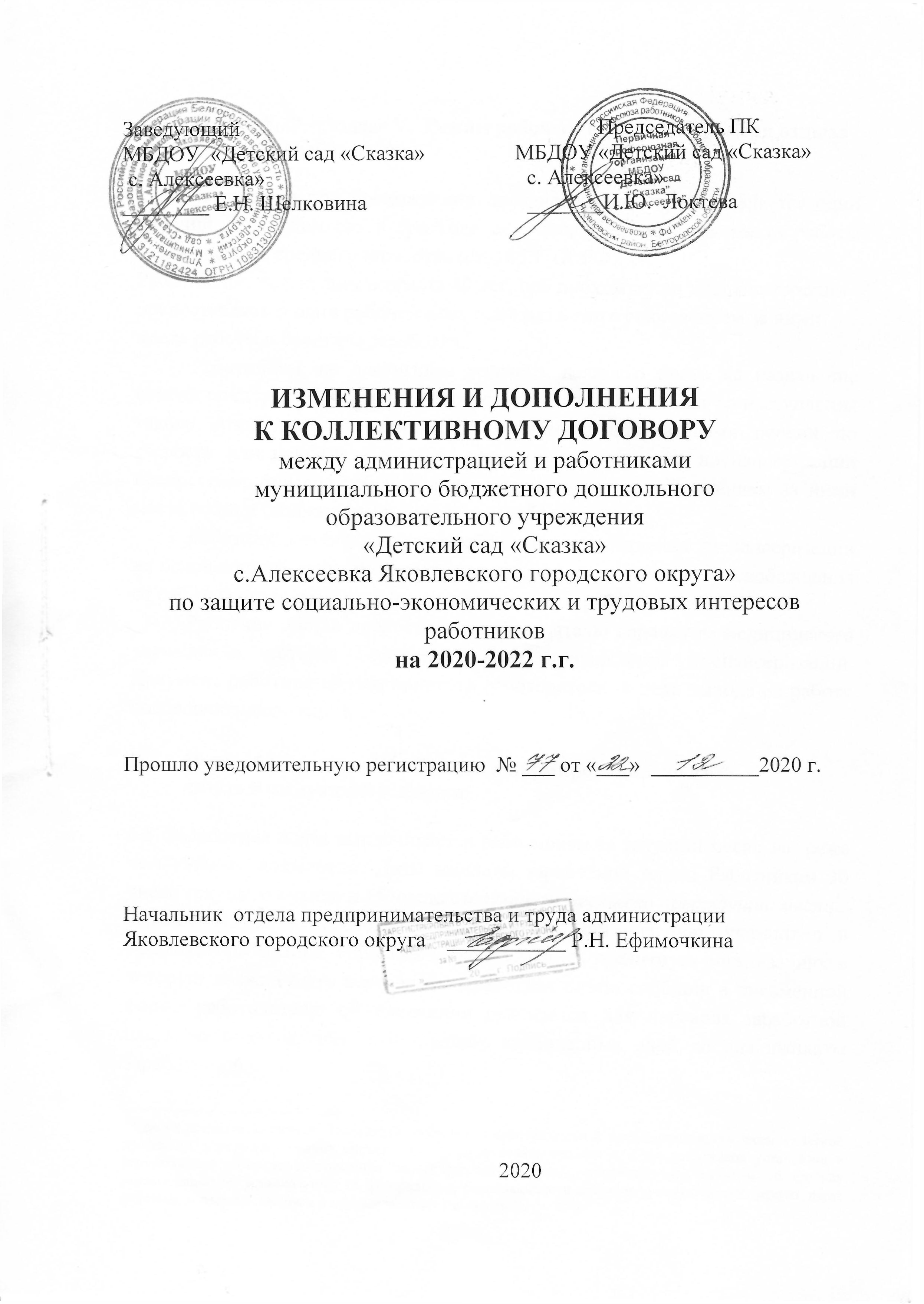 Пункт 5.29.  раздела V.  Режим рабочего времени и времени отдыхачитать в следующей редакции:      - Работникам при прохождении диспансеризации предоставляется один рабочий день один раз в три года с сохранением за ними места работы (должности) и среднего заработка (ст. 185.1 ТК РФ).Работникам, достигшим возраста 40 лет, при прохождении диспансеризации предоставляется один рабочий день один раз в год с сохранением за ними места работы и среднего заработка.Работникам, не достигшим возраста, дающего право на назначение пенсии по старости, в том числе досрочно, в течение пяти лет до наступления такого возраста и работникам, являющимися получателями пенсии по старости или пенсии за выслугу лет, при прохождении диспансеризации предоставляются два рабочих дня один раз в год  с сохранением за ними места работы (должности) и среднего заработка.Работник освобождается от работы для прохождения диспансеризации на основании его письменного заявления, при этом день (дни) освобождения от работы согласовывается (согласовываются) с работодателем.Работник обязан предоставить работодателю справку из медицинского учреждения, которая подтвердит факт прохождения диспансеризации. Документ работник обязан принести работодателю в день выхода на работу после диспансеризации. Пункт 6.8.  раздела VI.  Оплата и нормирование трудачитать в следующей редакции:6.8. Заработная плата выплачивается работникам за текущий месяц не  реже чем каждые полмесяца. Даты выплаты заработной платы Работникам 30 число текущего месяца и 15 число следующего месяца за предыдущий месяц.Заработная плата переводится в кредитную организацию, указанную в заявлении работника. Работник вправе заменить кредитную организацию, в которую должна быть переведена заработная плата, сообщив в письменной форме работодателю об изменении реквизитов для перевода заработной платы не позднее, чем за пятнадцать календарных дней до дня выплаты заработной платыПункт 6.18.  раздела VI.  Оплата и нормирование трудачитать в следующей редакции: -  С 1 января соответствующего года минимальный размер оплаты труда устанавливается федеральным законом в размере величины прожиточного минимума трудоспособного населения в целом по Российской Федерации за второй квартал предыдущего года. В случае, если величина прожиточного минимума трудоспособного населения в целом по Российской Федерации за второй квартал предыдущего года ниже величины прожиточного минимума трудоспособного населения в целом по Российской Федерации за второй квартал года, предшествующего предыдущему году, минимальный размер оплаты труда устанавливается федеральным законом в размере, установленном с 1 января предыдущего года.